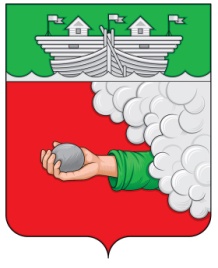 СОВЕТ ДЕПУТАТОВВАРНАВИНСКОГО МУНИЦИПАЛЬНОГО ОКРУГАНИЖЕГОРОДСКОЙ ОБЛАСТИРЕШЕНИЕ22 ноября 2022 года			                		              	 № 57О назначении исполняющим обязанности главы администрации Богородского сельсовета Варнавинского муниципального района Нижегородской областиНа основании решения Совета депутатов Варнавинского муниципального округа Нижегородской области от 22 ноября 2022 года № 54 «О досрочном прекращении полномочий главы администрации Богородского сельсовета Варнавинского муниципального района Нижегородской области в связи с отставкой по собственному желанию» Совет депутатов решил:1. Назначить Кустову Галину Владимировну, заместителя главы администрации Богородского сельсовета, исполняющим обязанности главы администрации Богородского сельсовета Варнавинского муниципального района Нижегородской области с 23 ноября 2022 года. 2. Главе местного самоуправления Варнавинского муниципального округа Нижегородской области заключить срочный контракт с исполняющим обязанности главы администрации Богородского сельсовета Варнавинского муниципального района Нижегородской области на период с 23 ноября 2022 года до формирования администрации Варнавинского муниципального округа Нижегородской области.	3. Настоящее решение вступает в силу со дня его принятия.Председатель Совета депутатовВарнавинского муниципального округа                                            	С.А. СмирновГлава местного самоуправленияВарнавинского муниципального округа				          	А.Г. Фролов